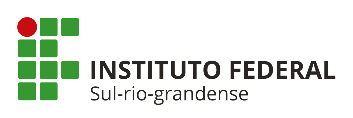 PRÓ-REITORIA DE PESQUISA, INOVAÇÃO E PÓS-GRADUAÇÃODECLARAÇÃO DE EXEQUIBILIDADEEu, _______________ SIAPE Nº __________, Coordenador (a) do projeto de pesquisa de título ____________________________ declaro a exequibilidade da pesquisa na seguinte condição:(___) utilizando apenas recurso de custeio(___) utilizando apenas recurso de investimento(___) sem recursos financeiros – registrar como projeto por demandaNão precisa ser assinado fisicamente, o envio deste documento preenchido pelo (a) coordenador (a) vale com assinatura digital.